ΠΡΩΤΟΚΟΛΛΟ ΔΙΑΓΡΑΦΗΣ ΑΝΑΛΩΣΙΜΟΥ ΥΛΙΚΟΥΣτη Μυτιλήνη σήμερα ___/___/20___, ημέρα ____________ και ώρα __:__ συνήλθε στο γραφείο του 1ου Εργαστηριακού Κέντρου (ΕΚ) Μυτιλήνης, η Επιτροπή Καταστροφής-Διαγραφής εξοπλισμού και άλλου υλικού, του Τομέα ________________________________________, που συστήθηκε με την υπ’ αρ. ___/___-___-20___ πράξη του Διευθυντή του 1ου ΕΚ Μυτιλήνης, με σκοπό τη διαγραφή του αναλώσιμου υλικού που χρησιμοποιήθηκε σε έργα και σε άσκηση μαθητών στη διάρκεια της τρέχουσας σχολικής χρονιάς και αποτελείται από τους:α) Πρόεδρο, ______________________________________________________
β) Γραμματέα, ____________________________________________________
γ) Μέλος, ________________________________________________________Οι ανωτέρω ύστερα από προσεκτικό έλεγχο και μελέτη του αναλωθέντος υλικού, αποφάσισαν για τη διαγραφή του, έτσι όπως φαίνεται στον πίνακα που ακολουθεί: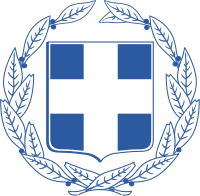 ΕΛΛΗΝΙΚΗ ΔΗΜΟΚΡΑΤΙΑΥΠΟΥΡΓΕΙΟ ΠΑΙΔΕΙΑΣ ΚΑΙ ΘΡΗΣΚΕΥΜΑΤΩΝΠΕΡΙΦΕΡΕΙΑΚΗ Δ/ΝΣΗ Α/ΘΜΙΑΣ & Β/ΘΜΙΑΣ ΕΚΠ/ΣΗΣ Β. ΑΙΓΑΙΟΥΔΙΕΥΘΥΝΣΗ ΔΕΥΤΕΡΟΒΑΘΜΙΑΣ ΕΚΠΑΙΔΕΥΣΗΣ Ν. ΛΕΣΒΟΥ1ο ΕΡΓΑΣΤΗΡΙΑΚΟ ΚΕΝΤΡΟ ΜΥΤΙΛΗΝΗΣΥπόδειγμα ΠΔΑΥΕΛΛΗΝΙΚΗ ΔΗΜΟΚΡΑΤΙΑΥΠΟΥΡΓΕΙΟ ΠΑΙΔΕΙΑΣ ΚΑΙ ΘΡΗΣΚΕΥΜΑΤΩΝΠΕΡΙΦΕΡΕΙΑΚΗ Δ/ΝΣΗ Α/ΘΜΙΑΣ & Β/ΘΜΙΑΣ ΕΚΠ/ΣΗΣ Β. ΑΙΓΑΙΟΥΔΙΕΥΘΥΝΣΗ ΔΕΥΤΕΡΟΒΑΘΜΙΑΣ ΕΚΠΑΙΔΕΥΣΗΣ Ν. ΛΕΣΒΟΥ1ο ΕΡΓΑΣΤΗΡΙΑΚΟ ΚΕΝΤΡΟ ΜΥΤΙΛΗΝΗΣΑρ. πρωτ.: ______________ΕΡΓΑΣΤΗΡΙΟ ΚΑΤΕΥΘΥΝΣΗΣ:_____________________________________________________ΥΠΕΥΘΥΝΟΣ ΕΡΓΑΣΤΗΡΙΟΥ:_____________________________________________________Α/ΑΚωδικόςΠεριγραφή υλικούΠοσότηταΠαρατηρήσειςΗ Επιτροπή Καταστροφής-ΔιαγραφήςΗ Επιτροπή Καταστροφής-ΔιαγραφήςΗ Επιτροπή Καταστροφής-ΔιαγραφήςΟ/Η Πρόεδρος_____________________Ο/Η Γραμματέας__________________________Το Μέλος__________________________